LIABILITY & MEDICAL RELEASE FORM(For all events during the 2023-2024 school year)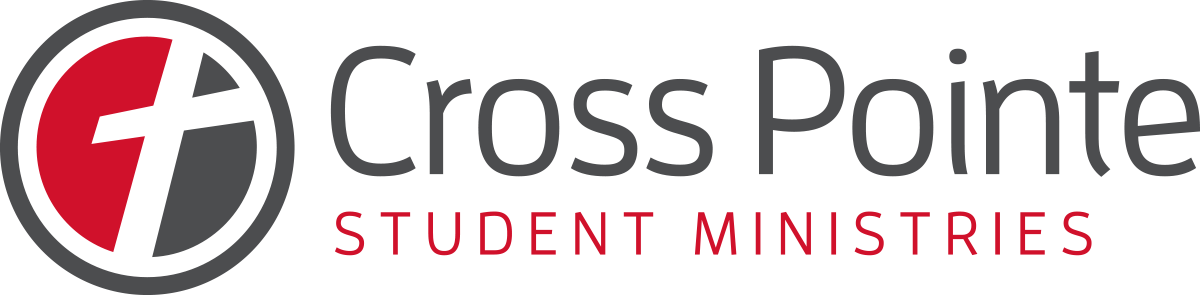 In the event of an accident, injury or illness at any Cross Pointe Student Ministries event, the church, staff, and volunteers ministry leaders will not be held liable or responsible. 	Parent/Guardian’s Signature: _____________________________________________ Date:__________________Best daytime emergency contact phone/text number (w/ area code):____________________________________Best evening emergency contact phone/text number (w/ area code):____________________________________Contact’s email address: ______________________________________________________________________In the event that I am not present and/or cannot be reached, the student ministry leaders of Cross Pointe Community Church in Tontitown, AR have my permission to authorize emergency medical treatment for my child at the nearest medical facility:	(Print Child’s full name) _____________________________________________________  Age: _____ yrsInsurance Company Name: __________________________________________________________________Phone Number of Insurance Company: _________________________________________________________Group Number: _____________________________ Policy Number: __________________________________Group/Insured Person’s Name: ________________________________________________________________The student ministry leaders have my permission to give my child the recommended dosage of Acetaminophen (Tylenol) or Ibuprofen (Advil) if it appears to be necessary for treatment of pain? __yes  __ no Parent/Guardian’s Signature: _____________________________________________ Date:__________________HEALTH-RELATED INFORMATIONMy child is allergic to the following foods/has special dietary needs: __________________________________________________________________________________________________________________________________________My child is allergic to the following medications: __________________________________________________________My child is allergic to the following insect stings: __________________________________________________________List any recent surgery/medical treatment:_______________________________________________________________List any recent injuries or broken bones: ________________________________________________________________Does she/he have any health condition(s) that would limit physical/social activity? _________________________________________________________________________________________________________________________________List any current medications/dosages:_________________________________________________________________(NOTE- If leaders are expected to dispense medication during a Cross Pointe event, a Medication Form must be completed & on file prior to event.)Date of her/his last tetanus immunization? _______________________________________________________________This release covers all activities and events during 2023-2024 school year with Cross Pointe Student Ministries.